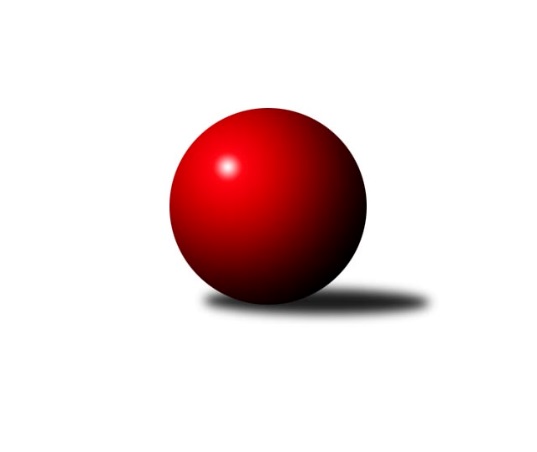 Č.2Ročník 2022/2023	27.5.2024 Interliga 2022/2023Statistika 2. kolaTabulka družstev:		družstvo	záp	výh	rem	proh	skore	sety	průměr	body	plné	dorážka	chyby	1.	ŠKK Trstená Starek	2	2	0	0	13.0 : 3.0 	(29.5 : 18.5)	3782	4	2389	1393	3	2.	SKK Rokycany	2	2	0	0	10.0 : 6.0 	(25.0 : 23.0)	3645	4	2358	1287	14	3.	KK Ježci Jihlava	3	2	0	1	15.0 : 9.0 	(40.0 : 32.0)	3512	4	2284	1228	17	4.	KK Slavoj Praha	1	1	0	0	6.0 : 2.0 	(14.5 : 9.5)	3579	2	2310	1269	20	5.	SKK Hořice	2	1	0	1	9.0 : 7.0 	(21.5 : 26.5)	3422	2	2254	1168	12.5	6.	TJ Sokol Brno Husovice	2	1	0	1	8.0 : 8.0 	(25.0 : 23.0)	3417	2	2256	1161	12.5	7.	TJ Rakovice	2	1	0	1	8.0 : 8.0 	(24.5 : 23.5)	3578	2	2320	1258	15.5	8.	TJ Valašské Meziříčí	2	1	0	1	8.0 : 8.0 	(23.5 : 24.5)	3684	2	2382	1303	9	9.	ŠK Železiarne Podbrezová	2	1	0	1	7.0 : 9.0 	(23.5 : 24.5)	3622	2	2383	1239	9	10.	FTC KO Fiľakovo	2	0	0	2	5.0 : 11.0 	(20.0 : 28.0)	3434	0	2265	1170	19	11.	KK Tatran Sučany	2	0	0	2	4.0 : 12.0 	(18.5 : 29.5)	3433	0	2243	1190	17.5	12.	TJ Lokomotíva Vrútky	2	0	0	2	3.0 : 13.0 	(22.5 : 25.5)	3347	0	2252	1095	28.5Tabulka doma:		družstvo	záp	výh	rem	proh	skore	sety	průměr	body	maximum	minimum	1.	KK Ježci Jihlava	2	2	0	0	12.0 : 4.0 	(28.0 : 20.0)	3447	4	3510	3384	2.	SKK Rokycany	2	2	0	0	10.0 : 6.0 	(25.0 : 23.0)	3645	4	3667	3622	3.	KK Slavoj Praha	1	1	0	0	6.0 : 2.0 	(14.5 : 9.5)	3579	2	3579	3579	4.	ŠKK Trstená Starek	1	1	0	0	6.0 : 2.0 	(14.0 : 10.0)	3814	2	3814	3814	5.	TJ Rakovice	1	1	0	0	6.0 : 2.0 	(14.0 : 10.0)	3695	2	3695	3695	6.	TJ Valašské Meziříčí	1	1	0	0	6.0 : 2.0 	(13.5 : 10.5)	3620	2	3620	3620	7.	SKK Hořice	1	1	0	0	6.0 : 2.0 	(12.5 : 11.5)	3449	2	3449	3449	8.	TJ Sokol Brno Husovice	1	1	0	0	5.0 : 3.0 	(14.0 : 10.0)	3396	2	3396	3396	9.	FTC KO Fiľakovo	0	0	0	0	0.0 : 0.0 	(0.0 : 0.0)	0	0	0	0	10.	TJ Lokomotíva Vrútky	0	0	0	0	0.0 : 0.0 	(0.0 : 0.0)	0	0	0	0	11.	KK Tatran Sučany	1	0	0	1	2.0 : 6.0 	(9.0 : 15.0)	3421	0	3421	3421	12.	ŠK Železiarne Podbrezová	1	0	0	1	1.0 : 7.0 	(8.5 : 15.5)	3644	0	3644	3644Tabulka venku:		družstvo	záp	výh	rem	proh	skore	sety	průměr	body	maximum	minimum	1.	ŠKK Trstená Starek	1	1	0	0	7.0 : 1.0 	(15.5 : 8.5)	3749	2	3749	3749	2.	ŠK Železiarne Podbrezová	1	1	0	0	6.0 : 2.0 	(15.0 : 9.0)	3600	2	3600	3600	3.	SKK Rokycany	0	0	0	0	0.0 : 0.0 	(0.0 : 0.0)	0	0	0	0	4.	KK Slavoj Praha	0	0	0	0	0.0 : 0.0 	(0.0 : 0.0)	0	0	0	0	5.	KK Ježci Jihlava	1	0	0	1	3.0 : 5.0 	(12.0 : 12.0)	3576	0	3576	3576	6.	TJ Sokol Brno Husovice	1	0	0	1	3.0 : 5.0 	(11.0 : 13.0)	3437	0	3437	3437	7.	SKK Hořice	1	0	0	1	3.0 : 5.0 	(9.0 : 15.0)	3395	0	3395	3395	8.	TJ Rakovice	1	0	0	1	2.0 : 6.0 	(10.5 : 13.5)	3461	0	3461	3461	9.	TJ Valašské Meziříčí	1	0	0	1	2.0 : 6.0 	(10.0 : 14.0)	3748	0	3748	3748	10.	KK Tatran Sučany	1	0	0	1	2.0 : 6.0 	(9.5 : 14.5)	3445	0	3445	3445	11.	FTC KO Fiľakovo	2	0	0	2	5.0 : 11.0 	(20.0 : 28.0)	3434	0	3569	3299	12.	TJ Lokomotíva Vrútky	2	0	0	2	3.0 : 13.0 	(22.5 : 25.5)	3347	0	3415	3278Tabulka podzimní části:		družstvo	záp	výh	rem	proh	skore	sety	průměr	body	doma	venku	1.	ŠKK Trstená Starek	2	2	0	0	13.0 : 3.0 	(29.5 : 18.5)	3782	4 	1 	0 	0 	1 	0 	0	2.	SKK Rokycany	2	2	0	0	10.0 : 6.0 	(25.0 : 23.0)	3645	4 	2 	0 	0 	0 	0 	0	3.	KK Ježci Jihlava	3	2	0	1	15.0 : 9.0 	(40.0 : 32.0)	3512	4 	2 	0 	0 	0 	0 	1	4.	KK Slavoj Praha	1	1	0	0	6.0 : 2.0 	(14.5 : 9.5)	3579	2 	1 	0 	0 	0 	0 	0	5.	SKK Hořice	2	1	0	1	9.0 : 7.0 	(21.5 : 26.5)	3422	2 	1 	0 	0 	0 	0 	1	6.	TJ Sokol Brno Husovice	2	1	0	1	8.0 : 8.0 	(25.0 : 23.0)	3417	2 	1 	0 	0 	0 	0 	1	7.	TJ Rakovice	2	1	0	1	8.0 : 8.0 	(24.5 : 23.5)	3578	2 	1 	0 	0 	0 	0 	1	8.	TJ Valašské Meziříčí	2	1	0	1	8.0 : 8.0 	(23.5 : 24.5)	3684	2 	1 	0 	0 	0 	0 	1	9.	ŠK Železiarne Podbrezová	2	1	0	1	7.0 : 9.0 	(23.5 : 24.5)	3622	2 	0 	0 	1 	1 	0 	0	10.	FTC KO Fiľakovo	2	0	0	2	5.0 : 11.0 	(20.0 : 28.0)	3434	0 	0 	0 	0 	0 	0 	2	11.	KK Tatran Sučany	2	0	0	2	4.0 : 12.0 	(18.5 : 29.5)	3433	0 	0 	0 	1 	0 	0 	1	12.	TJ Lokomotíva Vrútky	2	0	0	2	3.0 : 13.0 	(22.5 : 25.5)	3347	0 	0 	0 	0 	0 	0 	2Tabulka jarní části:		družstvo	záp	výh	rem	proh	skore	sety	průměr	body	doma	venku	1.	KK Slavoj Praha	0	0	0	0	0.0 : 0.0 	(0.0 : 0.0)	0	0 	0 	0 	0 	0 	0 	0 	2.	KK Tatran Sučany	0	0	0	0	0.0 : 0.0 	(0.0 : 0.0)	0	0 	0 	0 	0 	0 	0 	0 	3.	KK Ježci Jihlava	0	0	0	0	0.0 : 0.0 	(0.0 : 0.0)	0	0 	0 	0 	0 	0 	0 	0 	4.	FTC KO Fiľakovo	0	0	0	0	0.0 : 0.0 	(0.0 : 0.0)	0	0 	0 	0 	0 	0 	0 	0 	5.	TJ Sokol Brno Husovice	0	0	0	0	0.0 : 0.0 	(0.0 : 0.0)	0	0 	0 	0 	0 	0 	0 	0 	6.	TJ Rakovice	0	0	0	0	0.0 : 0.0 	(0.0 : 0.0)	0	0 	0 	0 	0 	0 	0 	0 	7.	TJ Lokomotíva Vrútky	0	0	0	0	0.0 : 0.0 	(0.0 : 0.0)	0	0 	0 	0 	0 	0 	0 	0 	8.	TJ Valašské Meziříčí	0	0	0	0	0.0 : 0.0 	(0.0 : 0.0)	0	0 	0 	0 	0 	0 	0 	0 	9.	SKK Rokycany	0	0	0	0	0.0 : 0.0 	(0.0 : 0.0)	0	0 	0 	0 	0 	0 	0 	0 	10.	ŠK Železiarne Podbrezová	0	0	0	0	0.0 : 0.0 	(0.0 : 0.0)	0	0 	0 	0 	0 	0 	0 	0 	11.	ŠKK Trstená Starek	0	0	0	0	0.0 : 0.0 	(0.0 : 0.0)	0	0 	0 	0 	0 	0 	0 	0 	12.	SKK Hořice	0	0	0	0	0.0 : 0.0 	(0.0 : 0.0)	0	0 	0 	0 	0 	0 	0 	0 Zisk bodů pro družstvo:		jméno hráče	družstvo	body	zápasy	v %	dílčí body	sety	v %	1.	Daniel Braun 	KK Ježci Jihlava 	3	/	3	(100%)	9	/	12	(75%)	2.	Robin Parkan 	KK Ježci Jihlava 	3	/	3	(100%)	9	/	12	(75%)	3.	Libor Škoula 	TJ Sokol Brno Husovice 	2	/	2	(100%)	7	/	8	(88%)	4.	Martin Dolnák 	TJ Rakovice 	2	/	2	(100%)	7	/	8	(88%)	5.	Eduard Ilovský 	KK Tatran Sučany 	2	/	2	(100%)	7	/	8	(88%)	6.	Damián Knapp 	FTC KO Fiľakovo 	2	/	2	(100%)	6.5	/	8	(81%)	7.	Patrik Flachbart 	FTC KO Fiľakovo 	2	/	2	(100%)	6	/	8	(75%)	8.	Dominik Ruml 	SKK Hořice 	2	/	2	(100%)	6	/	8	(75%)	9.	Michal Bučko 	SKK Rokycany 	2	/	2	(100%)	6	/	8	(75%)	10.	Marcel Ivančík 	TJ Rakovice 	2	/	2	(100%)	6	/	8	(75%)	11.	Rostislav Gorecký 	TJ Valašské Meziříčí 	2	/	2	(100%)	6	/	8	(75%)	12.	Michal Šimek 	TJ Sokol Brno Husovice 	2	/	2	(100%)	6	/	8	(75%)	13.	Lukáš Juris 	ŠKK Trstená Starek 	2	/	2	(100%)	6	/	8	(75%)	14.	Michal Szulc 	ŠKK Trstená Starek 	2	/	2	(100%)	5	/	8	(63%)	15.	Mikolaj Konopka 	ŠKK Trstená Starek 	2	/	2	(100%)	5	/	8	(63%)	16.	David Urbánek 	SKK Hořice 	2	/	2	(100%)	5	/	8	(63%)	17.	Martin Hažva 	SKK Hořice 	2	/	2	(100%)	4.5	/	8	(56%)	18.	Bystrík Vadovič 	ŠK Železiarne Podbrezová 	2	/	2	(100%)	4	/	8	(50%)	19.	Stanislav Partl 	KK Ježci Jihlava 	2	/	3	(67%)	6	/	12	(50%)	20.	Zdeněk Gartus 	KK Slavoj Praha 	1	/	1	(100%)	4	/	4	(100%)	21.	Michal Koubek 	KK Slavoj Praha 	1	/	1	(100%)	3.5	/	4	(88%)	22.	Jaroslav Hažva 	KK Slavoj Praha 	1	/	1	(100%)	3	/	4	(75%)	23.	Roman Pytlík 	SKK Rokycany 	1	/	1	(100%)	3	/	4	(75%)	24.	František Rusín 	KK Slavoj Praha 	1	/	1	(100%)	3	/	4	(75%)	25.	Vojtěch Tulka 	SKK Hořice 	1	/	1	(100%)	3	/	4	(75%)	26.	Petr Dobeš ml.	KK Ježci Jihlava 	1	/	1	(100%)	3	/	4	(75%)	27.	Peter Magala 	TJ Rakovice 	1	/	1	(100%)	2.5	/	4	(63%)	28.	Peter Šibal 	ŠKK Trstená Starek 	1	/	1	(100%)	2.5	/	4	(63%)	29.	Tomáš Juřík 	TJ Valašské Meziříčí 	1	/	1	(100%)	2	/	4	(50%)	30.	Adam Dibdiak 	TJ Lokomotíva Vrútky 	1	/	2	(50%)	6	/	8	(75%)	31.	Jiří Veselý 	ŠK Železiarne Podbrezová 	1	/	2	(50%)	6	/	8	(75%)	32.	Jiří Mrlík 	TJ Valašské Meziříčí 	1	/	2	(50%)	5.5	/	8	(69%)	33.	Roman Bukový 	KK Tatran Sučany 	1	/	2	(50%)	5	/	8	(63%)	34.	Jan Bína 	ŠK Železiarne Podbrezová 	1	/	2	(50%)	5	/	8	(63%)	35.	Peter Marček 	TJ Lokomotíva Vrútky 	1	/	2	(50%)	5	/	8	(63%)	36.	Miroslav Šnejdar ml.	SKK Rokycany 	1	/	2	(50%)	5	/	8	(63%)	37.	Václav Mazur 	TJ Sokol Brno Husovice 	1	/	2	(50%)	5	/	8	(63%)	38.	Ivan Čech 	ŠKK Trstená Starek 	1	/	2	(50%)	5	/	8	(63%)	39.	Radek Hejhal 	SKK Rokycany 	1	/	2	(50%)	5	/	8	(63%)	40.	Peter Nemček 	ŠK Železiarne Podbrezová 	1	/	2	(50%)	4.5	/	8	(56%)	41.	Tomáš Cabák 	TJ Valašské Meziříčí 	1	/	2	(50%)	4	/	8	(50%)	42.	Petr Hendrych 	TJ Sokol Brno Husovice 	1	/	2	(50%)	4	/	8	(50%)	43.	Milan Tomka 	TJ Lokomotíva Vrútky 	1	/	2	(50%)	4	/	8	(50%)	44.	Boris Šintál 	TJ Rakovice 	1	/	2	(50%)	4	/	8	(50%)	45.	Martin Kozák 	ŠKK Trstená Starek 	1	/	2	(50%)	4	/	8	(50%)	46.	Peter Adamec 	KK Tatran Sučany 	1	/	2	(50%)	3.5	/	8	(44%)	47.	Vít Jírovec 	KK Ježci Jihlava 	1	/	2	(50%)	3	/	8	(38%)	48.	Jan Endršt 	SKK Rokycany 	1	/	2	(50%)	3	/	8	(38%)	49.	Alexander Šimon 	FTC KO Fiľakovo 	1	/	2	(50%)	3	/	8	(38%)	50.	Dalibor Jandík 	TJ Valašské Meziříčí 	1	/	2	(50%)	3	/	8	(38%)	51.	Martin Starek 	ŠKK Trstená Starek 	0	/	1	(0%)	2	/	4	(50%)	52.	Patrik Čabuda 	KK Tatran Sučany 	0	/	1	(0%)	1	/	4	(25%)	53.	Vojtěch Špelina 	SKK Rokycany 	0	/	1	(0%)	1	/	4	(25%)	54.	Ondřej Černý 	SKK Hořice 	0	/	1	(0%)	1	/	4	(25%)	55.	Ondřej Topič 	TJ Valašské Meziříčí 	0	/	1	(0%)	1	/	4	(25%)	56.	Petr Vaněk 	SKK Hořice 	0	/	1	(0%)	1	/	4	(25%)	57.	Kristián Čaba 	FTC KO Fiľakovo 	0	/	1	(0%)	1	/	4	(25%)	58.	Lukáš Janko 	KK Slavoj Praha 	0	/	1	(0%)	1	/	4	(25%)	59.	Róbert Kluka 	FTC KO Fiľakovo 	0	/	1	(0%)	0	/	4	(0%)	60.	Petr Pavlík 	KK Slavoj Praha 	0	/	1	(0%)	0	/	4	(0%)	61.	Ján Kubena 	TJ Lokomotíva Vrútky 	0	/	2	(0%)	3.5	/	8	(44%)	62.	Milan Kojnok 	FTC KO Fiľakovo 	0	/	2	(0%)	2.5	/	8	(31%)	63.	Kristián Soják 	ŠK Železiarne Podbrezová 	0	/	2	(0%)	2	/	8	(25%)	64.	David PlŠek 	TJ Sokol Brno Husovice 	0	/	2	(0%)	2	/	8	(25%)	65.	Michal Markus 	TJ Valašské Meziříčí 	0	/	2	(0%)	2	/	8	(25%)	66.	Michal Jirouš 	SKK Rokycany 	0	/	2	(0%)	2	/	8	(25%)	67.	Stanislav Kupčok 	TJ Lokomotíva Vrútky 	0	/	2	(0%)	2	/	8	(25%)	68.	Tomáš Pašiak 	ŠK Železiarne Podbrezová 	0	/	2	(0%)	2	/	8	(25%)	69.	Adam Tomka 	TJ Lokomotíva Vrútky 	0	/	2	(0%)	2	/	8	(25%)	70.	Richard Varga 	TJ Rakovice 	0	/	2	(0%)	1.5	/	8	(19%)	71.	Šimon Magala 	TJ Rakovice 	0	/	2	(0%)	1.5	/	8	(19%)	72.	Radek Kroupa 	SKK Hořice 	0	/	2	(0%)	1	/	8	(13%)	73.	Róbert Véreš 	KK Tatran Sučany 	0	/	2	(0%)	1	/	8	(13%)	74.	Dušan Ryba 	TJ Sokol Brno Husovice 	0	/	2	(0%)	1	/	8	(13%)	75.	Mojmír Holec 	KK Ježci Jihlava 	0	/	3	(0%)	5	/	12	(42%)Průměry na kuželnách:		kuželna	průměr	plné	dorážka	chyby	výkon na hráče	1.	Trstená, 1-4	3781	2419	1362	6.5	(630.2)	2.	Podbrezová, 1-6	3696	2371	1325	3.5	(616.1)	3.	Rakovice, 1-4	3632	2316	1316	10.5	(605.3)	4.	SKK Rokycany, 1-4	3575	2318	1257	14.0	(595.9)	5.	TJ Valašské Meziříčí, 1-4	3540	2323	1217	15.0	(590.1)	6.	SK Žižkov Praha, 1-4	3512	2285	1226	19.0	(585.3)	7.	Sučany, 1-4	3510	2300	1210	14.0	(585.1)	8.	SKK Hořice, 1-4	3432	2296	1135	21.0	(572.0)	9.	KK PSJ Jihlava, 1-4	3391	2227	1164	18.5	(565.3)	10.	TJ Sokol Brno IV, 1-4	3347	2259	1088	21.5	(557.9)Nejlepší výkony na kuželnách:Trstená, 1-4ŠKK Trstená Starek	3814	1. kolo	Ivan Čech 	ŠKK Trstená Starek	692	1. koloTJ Valašské Meziříčí	3748	1. kolo	Mikolaj Konopka 	ŠKK Trstená Starek	651	1. kolo		. kolo	Rostislav Gorecký 	TJ Valašské Meziříčí	651	1. kolo		. kolo	Jiří Mrlík 	TJ Valašské Meziříčí	646	1. kolo		. kolo	Lukáš Juris 	ŠKK Trstená Starek	644	1. kolo		. kolo	Michal Szulc 	ŠKK Trstená Starek	635	1. kolo		. kolo	Tomáš Cabák 	TJ Valašské Meziříčí	629	1. kolo		. kolo	Martin Kozák 	ŠKK Trstená Starek	625	1. kolo		. kolo	Michal Markus 	TJ Valašské Meziříčí	624	1. kolo		. kolo	Dalibor Jandík 	TJ Valašské Meziříčí	610	1. koloPodbrezová, 1-6ŠKK Trstená Starek	3749	2. kolo	Martin Kozák 	ŠKK Trstená Starek	657	2. koloŠK Železiarne Podbrezová	3644	2. kolo	Mikolaj Konopka 	ŠKK Trstená Starek	650	2. kolo		. kolo	Jan Bína 	ŠK Železiarne Podbrezová	639	2. kolo		. kolo	Bystrík Vadovič 	ŠK Železiarne Podbrezová	634	2. kolo		. kolo	Peter Šibal 	ŠKK Trstená Starek	620	2. kolo		. kolo	Michal Szulc 	ŠKK Trstená Starek	619	2. kolo		. kolo	Jiří Veselý 	ŠK Železiarne Podbrezová	615	2. kolo		. kolo	Lukáš Juris 	ŠKK Trstená Starek	605	2. kolo		. kolo	Ivan Čech 	ŠKK Trstená Starek	598	2. kolo		. kolo	Peter Nemček 	ŠK Železiarne Podbrezová	598	2. koloRakovice, 1-4TJ Rakovice	3695	1. kolo	Boris Šintál 	TJ Rakovice	636	1. koloFTC KO Fiľakovo	3569	1. kolo	Patrik Flachbart 	FTC KO Fiľakovo	630	1. kolo		. kolo	Peter Magala 	TJ Rakovice	629	1. kolo		. kolo	Marcel Ivančík 	TJ Rakovice	624	1. kolo		. kolo	Šimon Magala 	TJ Rakovice	622	1. kolo		. kolo	Martin Dolnák 	TJ Rakovice	621	1. kolo		. kolo	Milan Kojnok 	FTC KO Fiľakovo	613	1. kolo		. kolo	Damián Knapp 	FTC KO Fiľakovo	594	1. kolo		. kolo	Alexander Šimon 	FTC KO Fiľakovo	593	1. kolo		. kolo	Róbert Kluka 	FTC KO Fiľakovo	570	1. koloSKK Rokycany, 1-4SKK Rokycany	3667	2. kolo	Radek Hejhal 	SKK Rokycany	669	1. koloSKK Rokycany	3622	1. kolo	Petr Dobeš ml.	KK Ježci Jihlava	664	2. koloKK Ježci Jihlava	3576	2. kolo	Miroslav Šnejdar ml.	SKK Rokycany	657	2. koloTJ Sokol Brno Husovice	3437	1. kolo	Radek Hejhal 	SKK Rokycany	636	2. kolo		. kolo	Michal Bučko 	SKK Rokycany	631	1. kolo		. kolo	Jan Endršt 	SKK Rokycany	631	2. kolo		. kolo	Daniel Braun 	KK Ježci Jihlava	626	2. kolo		. kolo	Michal Bučko 	SKK Rokycany	610	2. kolo		. kolo	Mojmír Holec 	KK Ježci Jihlava	607	2. kolo		. kolo	Michal Šimek 	TJ Sokol Brno Husovice	597	1. koloTJ Valašské Meziříčí, 1-4TJ Valašské Meziříčí	3620	2. kolo	Tomáš Cabák 	TJ Valašské Meziříčí	635	2. koloTJ Rakovice	3461	2. kolo	Rostislav Gorecký 	TJ Valašské Meziříčí	622	2. kolo		. kolo	Boris Šintál 	TJ Rakovice	621	2. kolo		. kolo	Jiří Mrlík 	TJ Valašské Meziříčí	616	2. kolo		. kolo	Marcel Ivančík 	TJ Rakovice	610	2. kolo		. kolo	Michal Markus 	TJ Valašské Meziříčí	605	2. kolo		. kolo	Dalibor Jandík 	TJ Valašské Meziříčí	576	2. kolo		. kolo	Šimon Magala 	TJ Rakovice	574	2. kolo		. kolo	Ondřej Topič 	TJ Valašské Meziříčí	566	2. kolo		. kolo	Richard Varga 	TJ Rakovice	559	2. koloSK Žižkov Praha, 1-4KK Slavoj Praha	3579	2. kolo	Jaroslav Hažva 	KK Slavoj Praha	674	2. koloKK Tatran Sučany	3445	2. kolo	Zdeněk Gartus 	KK Slavoj Praha	632	2. kolo		. kolo	Eduard Ilovský 	KK Tatran Sučany	600	2. kolo		. kolo	Roman Bukový 	KK Tatran Sučany	597	2. kolo		. kolo	Michal Koubek 	KK Slavoj Praha	596	2. kolo		. kolo	František Rusín 	KK Slavoj Praha	587	2. kolo		. kolo	Patrik Čabuda 	KK Tatran Sučany	585	2. kolo		. kolo	Róbert Véreš 	KK Tatran Sučany	563	2. kolo		. kolo	Peter Adamec 	KK Tatran Sučany	557	2. kolo		. kolo	Lukáš Janko 	KK Slavoj Praha	553	2. koloSučany, 1-4ŠK Železiarne Podbrezová	3600	1. kolo	Jan Bína 	ŠK Železiarne Podbrezová	669	1. koloKK Tatran Sučany	3421	1. kolo	Jiří Veselý 	ŠK Železiarne Podbrezová	625	1. kolo		. kolo	Róbert Véreš 	KK Tatran Sučany	607	1. kolo		. kolo	Peter Adamec 	KK Tatran Sučany	603	1. kolo		. kolo	Bystrík Vadovič 	ŠK Železiarne Podbrezová	602	1. kolo		. kolo	Eduard Ilovský 	KK Tatran Sučany	601	1. kolo		. kolo	Roman Bukový 	KK Tatran Sučany	585	1. kolo		. kolo	Peter Nemček 	ŠK Železiarne Podbrezová	576	1. kolo		. kolo	Kristián Soják 	ŠK Železiarne Podbrezová	575	1. kolo		. kolo	Tomáš Pašiak 	ŠK Železiarne Podbrezová	553	1. koloSKK Hořice, 1-4SKK Hořice	3449	2. kolo	Dominik Ruml 	SKK Hořice	611	2. koloTJ Lokomotíva Vrútky	3415	2. kolo	Adam Dibdiak 	TJ Lokomotíva Vrútky	608	2. kolo		. kolo	Martin Hažva 	SKK Hořice	591	2. kolo		. kolo	Milan Tomka 	TJ Lokomotíva Vrútky	591	2. kolo		. kolo	Vojtěch Tulka 	SKK Hořice	584	2. kolo		. kolo	Peter Marček 	TJ Lokomotíva Vrútky	581	2. kolo		. kolo	Radek Kroupa 	SKK Hořice	581	2. kolo		. kolo	David Urbánek 	SKK Hořice	572	2. kolo		. kolo	Stanislav Kupčok 	TJ Lokomotíva Vrútky	556	2. kolo		. kolo	Ján Kubena 	TJ Lokomotíva Vrútky	550	2. koloKK PSJ Jihlava, 1-4KK Ježci Jihlava	3510	1. kolo	Milan Tomka 	TJ Lokomotíva Vrútky	610	2. koloSKK Hořice	3395	1. kolo	Robin Parkan 	KK Ježci Jihlava	609	1. koloKK Ježci Jihlava	3384	2. kolo	Stanislav Partl 	KK Ježci Jihlava	606	1. koloTJ Lokomotíva Vrútky	3278	2. kolo	Dominik Ruml 	SKK Hořice	602	1. kolo		. kolo	Jan Kotyza 	KK Ježci Jihlava	600	1. kolo		. kolo	Mojmír Holec 	KK Ježci Jihlava	595	2. kolo		. kolo	Tomáš Valík 	KK Ježci Jihlava	588	2. kolo		. kolo	David Urbánek 	SKK Hořice	588	1. kolo		. kolo	Robin Parkan 	KK Ježci Jihlava	587	2. kolo		. kolo	Mojmír Holec 	KK Ježci Jihlava	581	1. koloTJ Sokol Brno IV, 1-4TJ Sokol Brno Husovice	3396	2. kolo	Michal Šimek 	TJ Sokol Brno Husovice	589	2. koloFTC KO Fiľakovo	3299	2. kolo	Dušan Ryba 	TJ Sokol Brno Husovice	587	2. kolo		. kolo	Damián Knapp 	FTC KO Fiľakovo	583	2. kolo		. kolo	Libor Škoula 	TJ Sokol Brno Husovice	575	2. kolo		. kolo	Milan Kojnok 	FTC KO Fiľakovo	575	2. kolo		. kolo	Petr Hendrych 	TJ Sokol Brno Husovice	561	2. kolo		. kolo	Patrik Flachbart 	FTC KO Fiľakovo	557	2. kolo		. kolo	David PlŠek 	TJ Sokol Brno Husovice	547	2. kolo		. kolo	Alexander Šimon 	FTC KO Fiľakovo	543	2. kolo		. kolo	Václav Mazur 	TJ Sokol Brno Husovice	537	2. koloČetnost výsledků:	7.0 : 1.0	1x	6.0 : 2.0	5x	5.0 : 3.0	4x	2.0 : 6.0	1x	1.0 : 7.0	1x